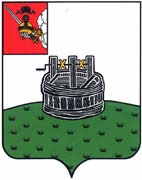 ГЛАВА ГРЯЗОВЕЦКОГО МУНИЦИПАЛЬНОГО ОКРУГАП О С Т А Н О В Л Е Н И Е                 г. ГрязовецО награждении Дипломом главы Грязовецкого муниципального округаВ соответствии с Положением о Дипломе главы Грязовецкого муниципального округа, утвержденным постановлением главы Грязовецкого муниципального округа от 10.11.2022 № 259 «О поощрениях главы Грязовецкого муниципального округа», Положением об окружном литературном марафоне «В книжной памяти мгновения войны», утвержденным постановлением администрации Грязовецкого муниципального округа от 19.04.2023 № 818, протоколом жюри от 27.04.2023 года,ПОСТАНОВЛЯЮ:Наградить Дипломом главы Грязовецкого муниципального округа и памятным призом:КОРЧАГИНУ Анастасию Сергеевну, занявшую 1 место в окружном литературном марафоне «В книжной памяти мгновения войны» в номинации «Видеоролик с записью фрагмента из произведения о Великой Отечественной войне»;РОЖИНУ Римму Анатольевну, занявшую 2 место в окружном литературном марафоне «В книжной памяти мгновения войны» в номинации «Видеоролик с записью фрагмента из произведения о Великой Отечественной войне»;РОЖКОВУ Анну Михайловну, занявшую 3 место в окружном литературном марафоне «В книжной памяти мгновения войны» в номинации «Видеоролик с записью фрагмента из произведения о Великой Отечественной войне»;БРИКАЛОВА Егора Николаевича, занявшего 1 место в окружном литературном марафоне «В книжной памяти мгновения войны» в номинации «Мультимедийная презентация на тему «Мое прочтение книги о войне»; МЕРЗЛЯКОВУ Анну Викторовну, занявшую 2 место в окружном литературном марафоне «В книжной памяти мгновения войны» в номинации «Мультимедийная презентация на тему «Мое прочтение книги о войне»;РОЖКОВУ Валерию Александровну, занявшую 3 место в окружном литературном марафоне «В книжной памяти мгновения войны» в номинации «Мультимедийная презентация на тему «Мое прочтение книги о войне».Глава Грязовецкого муниципального округа                                               С.А. Фёкличев27.04.2023№120